Petite section : semaine du 25 maiPetit ours brun mime les musiciensDans ce dessin animé, Petit Ours Brun nous fait découvrir quelques instruments de musique. Regardez-le plusieurs fois dans la semaine.https://www.lumni.fr/video/petit-ours-brun-comptine-pour-mimer-les-musiciens#containerType=serie&containerSlug=petit-ours-brunLe vocabulaire, le langage oralLes instrumentsDis le nom des instruments présentés par Petit Ours Brun.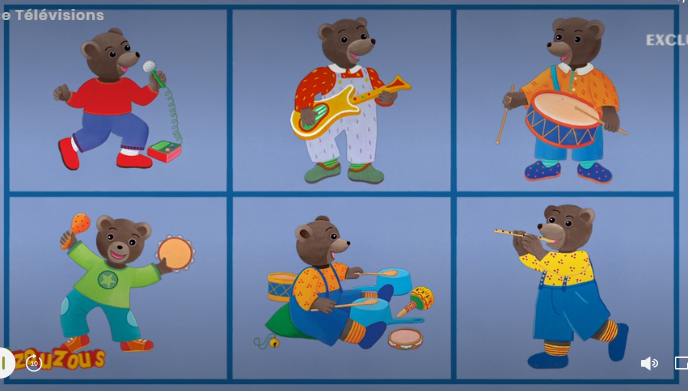 Tu peux aussi faire des phrases pour expliquer ce qu’il fait et comment il est habillé.La poésie des instruments de musiqueLisez plusieurs fois cette poésie à votre enfant ou faîtes-lui écouter l’enregistrement (en pièce jointe). Les lettres et les mots Retrouve dans la liste de lettres celles qui sont dans le mot TAMBOUR.Soit on imprime et l’enfant entoure sur la feuille, soit l’enfant montre directement sur l’écran.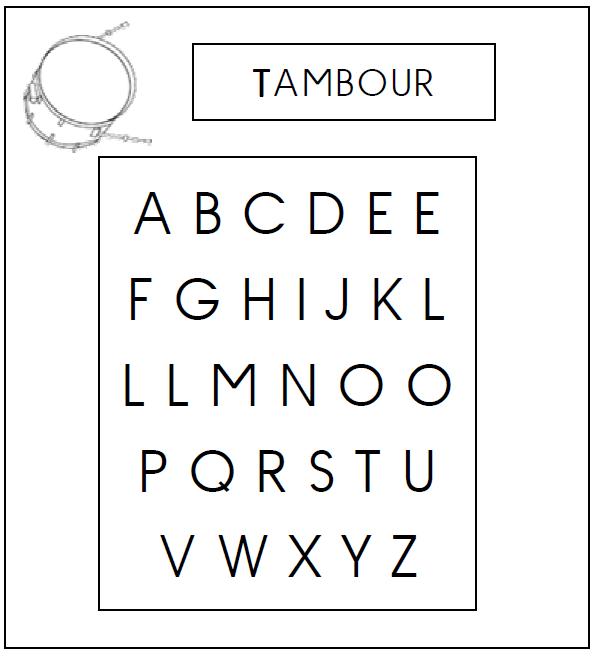 Les arts visuelsUn coloriage de petit ours qui joue de la musique en tapant sur une casserole ! (en bas de ce document)Voici des idées pour représenter des petits ours, choisissez celle qui vous plaît !Ours réalisés avec des      assiettes en carton.               		Ours en peinture                     Ours réalisé avec                                                         	 Poils tracés avec une fourchette            des rouleaux de papier toilette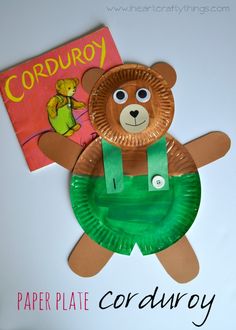 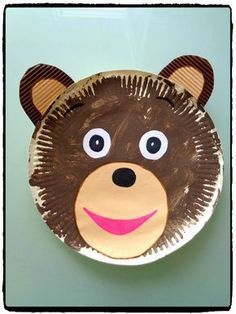 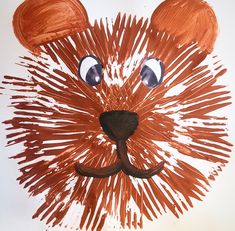 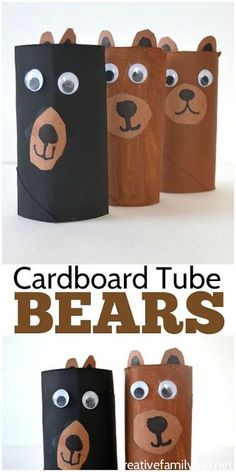     Les suites logiquesPlace les étiquettes ou dessine les notes en changeant à chaque fois : 
une note toute ronde / une note avec un bâton Votre enfant peut réaliser ses étiquettes ou vous pouvez l’aider Voici un exemple :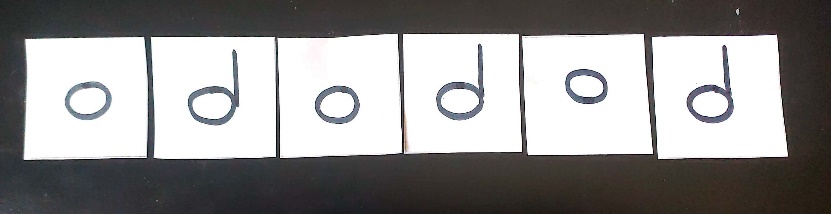 Le graphismeSur une feuille de papier blanc ou de couleur (ou deux feuilles de couleurs différentes), amuse-toi à tracer des notes de musique avec des cercles et des traits verticaux.
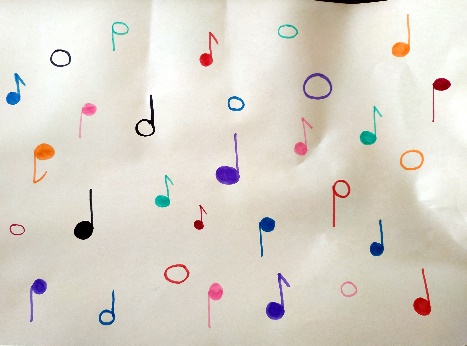 Il faut qu’il y ait des notes partout sur la feuille. Tu peux utiliser des crayons ou des feutres, choisis les couleurs qui te plaisent.Nous nous en servirons pour fabriquer des maracas.La lecture Fichier joint : fiche technique MARACASVoici un autre type de texte : la fiche technique. Il s’agit des explications pour fabriquer des maracas à la maison.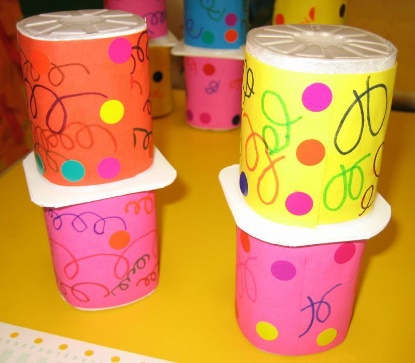 Lisez- la ensemble puis posez des questions à votre enfant : qu’est-ce qu’il nous faut, que va-t-on fabriquer, quelles actions va-t-on réaliser ?Les objetsRéunissez tout le matériel nécessaire à la fabrication des maracas et suivez les étapes pas à pas pour la fabrication.Vous pouvez utiliser le papier décoré en graphisme avec des notes de musique.Envoyez-moi une photo des maracas ou de votre enfant en train d’en jouer !La musiqueD’autres liens pour découvrir les instruments de musiquehttps://www.youtube.com/watch?v=OaZ4D-hvPHc

https://www.youtube.com/watch?v=UgGywW5q22U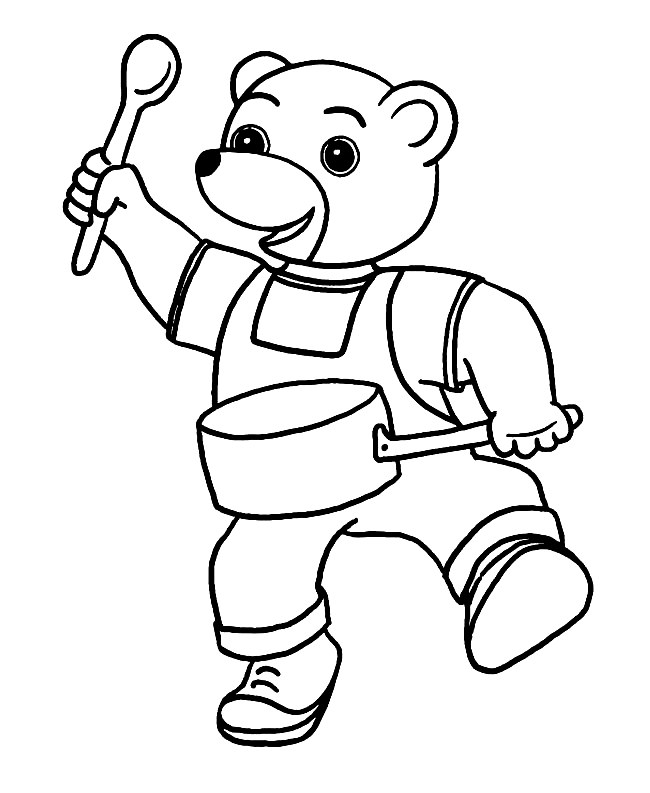 Les instruments de musiqueLe matin, pour dire bonjour,
Je joue du tambour.Pour demander comment ça va,Je joue de l'harmonica. Pour parler avec les oiseaux, 
Je joue du pipeau. Quand j'ai envie de dire "zut",
Je joue de la flûte.Corinne Albaut